Offene Fragen - digital
„Lohnabrechnung – Lohnabzüge“Aufgabe: Bitte beantworten Sie die Fragen mit Hilfe der Wortwolke.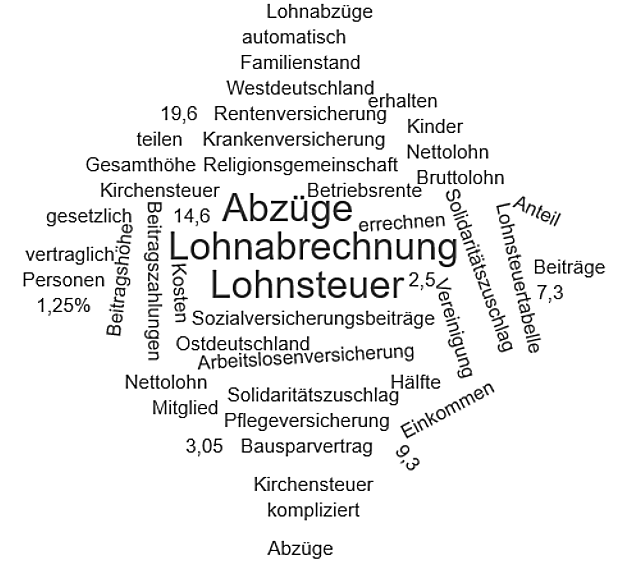 Beschreiben Sie den Unterschied zwischen Bruttolohn und Nettolohn.

Nennen Sie die Lohnabzüge des Arbeitnehmers.

Wovon hängt die Höhe der Lohnsteuer des Arbeitnehmers ab?

Wer muss Kirchensteuer zahlen?

Von welcher anderen Steuer wird die Kirchensteuer abgezogen?

Wovon werden die Sozialversicherungsbeiträge abgezogen?

Wer zieht die Sozialversicherungsbeiträge ein?

An welche Stelle werden die Sozialversicherungsbeiträge überwiesen?

Wie hoch sind die gesetzlich festgelegten Sozialversicherungsbeiträge des Arbeitnehmers bei den einzelnen Versicherungen? Nehmen Sie die Wortwolke zur Hilfe.

Nennen Sie mindestens zwei weitere Abzüge vom Bruttolohn.

